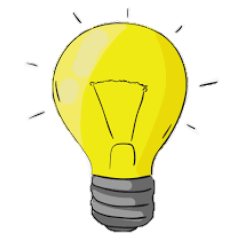 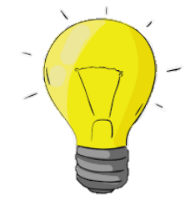 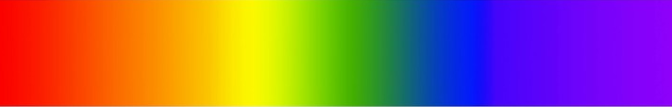 What you should already know…What you should already know…How Light TravelsHow Light TravelsHow Light TravelsHow Light TravelsHow Light Travels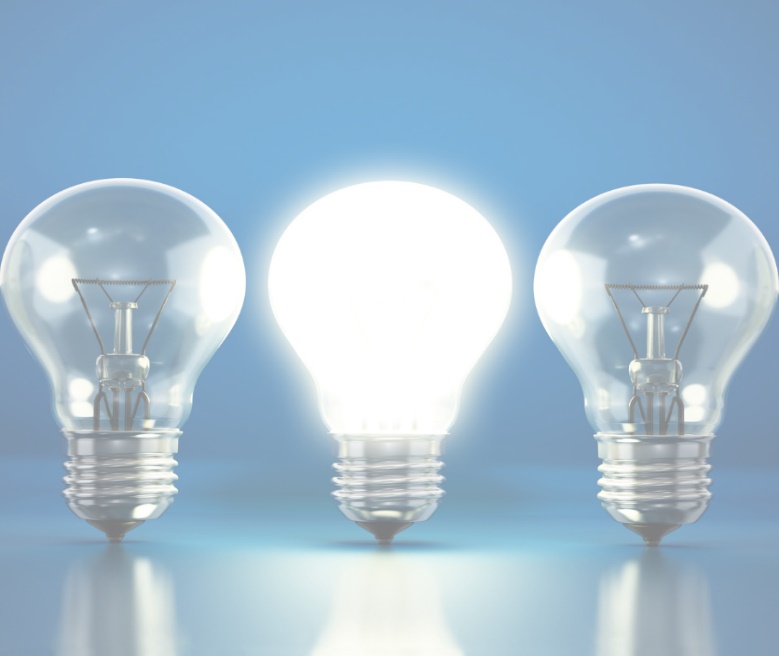 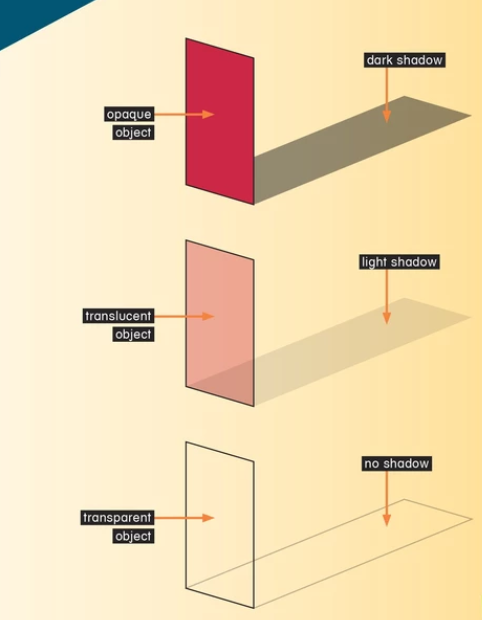 How We See ThingsHow We See Things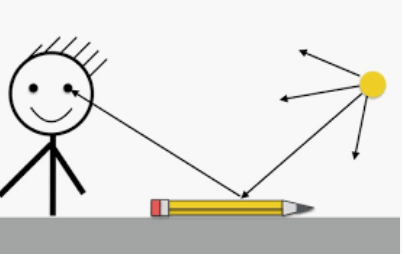 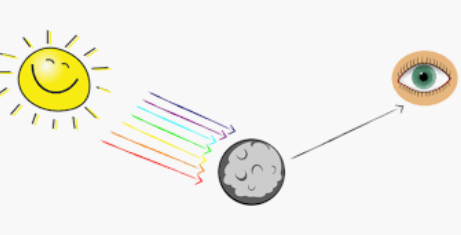 Our EyesOur EyesOur EyesOur EyesOur Eyes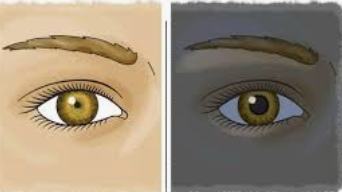 